ชื่อโครงการวิจัย ............................................................................................................................................ชื่อผู้วิจัย .........................................................................ตำแหน่ง.................................................................สถานที่ติดต่อผู้วิจัย (ที่ทำงาน) ......................................................................................................................(ที่บ้าน) ............................................................................................................................................โทรศัพท์ (ที่ทำงาน) ........................................ โทรศัพท์ที่บ้าน........................................................โทรศัพท์มือถือ..................................................E- mail: …………….……………..……………………………	โครงการวิจัย เรื่อง................................................................................................................................ มีวัตถุประสงค์ เพื่อ ..................................................................................................... โครงการวิจัยนี้จะดำเนินการวิจัยกับเด็กในช่วงอายุระหว่าง 7  ปี ถึงต่ำกว่า 13 ปี โดยมีรายละเอียดการเข้าร่วมโครงการวิจัย ดังนี้1. วิธีการวิจัย กระบวนการ ขั้นตอน และวิธีการที่ผู้เข้าร่วมโครงการวิจัยจะต้องปฏิบัติ หรือได้รับ
การปฏิบัติเมื่อสมัครใจเข้าร่วมโครงการวิจัยพร้อมระบุระยะเวลาที่ผู้เข้าร่วมโครงการวิจัยต้องใช้ในการเข้าร่วมการวิจัย2. ความเสี่ยงที่อาจเกิดขึ้นต่อสภาพร่างกาย จิตใจ สภาพทางสังคมหรือการดำเนินชีวิต รวมถึงความไม่สะดวกที่อาจเกิดแก่ผู้เข้าร่วมโครงการวิจัย พร้อมอธิบายแนวทางป้องกัน แก้ไข และช่วยเหลือ (กรณีโครงการวิจัยมีความเสี่ยง “สูง” จนอาจถึงแก่ชีวิต ได้รับบาดเจ็บ หรือทุพพลภาพ อันเป็นผลโดยตรงจากการวิจัย ผู้วิจัยจะชดเชยความเสียหายให้แก่ผู้เข้าร่วมโครงการวิจัยอย่างไร)3. ประโยชน์ที่ผู้เข้าร่วมโครงการวิจัยพึงได้รับจากโครงการวิจัยทั้งทางตรงและทางอ้อม รวมทั้งใน
กรณีที่ผู้เข้าร่วมโครงการวิจัยไม่ได้รับประโยชน์ใดๆ จากโครงการวิจัย ให้ผู้วิจัยแจ้งผู้เข้าร่วมโครงการวิจัยให้ชัดเจน4. รายละเอียดเกี่ยวกับค่าใช้จ่าย ในส่วนที่ทางโครงการมีให้ เช่น ค่าชดเชยการเสียเวลา ค่าใช้จ่ายในการเดินทาง และหรือในส่วนที่ผู้เข้าร่วมโครงการวิจัยต้องรับผิดชอบ ให้ผู้วิจัยชี้แจงรายละเอียดและจำนวนเงินให้ชัดเจน (ถ้ามี)5. การเข้าร่วมโครงการวิจัย ผู้เข้าร่วมโครงการวิจัยมีความสมัครใจเข้าร่วม หรือมีสิทธิปฏิเสธการ
เข้าร่วมโครงการวิจัยได้ และสามารถถอนตัวออกจากการเป็นผู้เข้าร่วมโครงการวิจัยได้ทุกเมื่อ โดยการปฏิเสธหรือถอนตัวของผู้เข้าร่วมโครงการวิจัยจะไม่มีผลกระทบต่อสิทธิประการใดๆ ที่ผู้เข้าร่วมโครงการวิจัยจะพึงได้รับ	6. การเก็บรักษาข้อมูลส่วนบุคคลของผู้เข้าร่วม โครงการวิจัยเป็นความลับ การเผยแพร่ผลการวิจัยจะกระทำในภาพรวม โดยผู้วิจัยจะไม่นำข้อมูลส่วนบุคคลของผู้เข้าร่วมโครงการวิจัยออกเปิดเผยไม่ว่าในทางใดๆ เว้นแต่ผู้เข้าร่วมโครงการวิจัยจะยินยอมให้เปิดเผยข้อมูลดังกล่าวโครงการวิจัยนี้ผู้วิจัยเสนอขอรับการพิจารณารับรองจริยธรรมการวิจัย และได้รับการพิจารณารับรองจริยธรรมจากคณะกรรมการจริยธรรมการวิจัยในคน มหาวิทยาลัยสุโขทัยธรรมาธิราชเรียบร้อยแล้ว ทั้งนี้ 
ท่านสามารถสอบถามข้อมูลเพิ่มเติมหรือข้อมูลที่ไม่ชัดเจนได้ตามหมายเลขโทรศัพท์ข้างต้น ข้าพเจ้าได้อ่านรายละเอียดในเอกสารนี้ครบถ้วนแล้ว   ลงชื่อ........................................................................						      (....................................................................)                  							      ผู้ปกครอง         วันที่............/............../……...........สถานที่..................................................วันที่.................................................ข้าพเจ้า....................................................................................บิดา/มารดาหรือผู้ปกครองของ
ชื่อ-นามสกุล ............................................................................................................. อายุ ................ปี 
ข้าพเจ้าได้อ่านรายละเอียดจากเอกสารชี้แจงผู้เข้าร่วมโครงการวิจัย ที่แนบมานี้ครบถ้วนแล้ว และข้าพเจ้ายินยอมให้ เด็กในปกครองของข้าพเจ้า เข้าร่วมโครงการวิจัย เรื่อง...........................................................
.............................................................................. โดยสมัครใจข้าพเจ้าได้รับทราบรายละเอียดเกี่ยวกับการวิจัย โดยเข้าใจคำอธิบายดังกล่าวครบถ้วนเป็นอย่างดีแล้ว และผู้วิจัยรับรองว่าจะตอบคำถามต่างๆ ที่ข้าพเจ้าสงสัยเกี่ยวกับการวิจัยนี้ด้วยความเต็มใจ และไม่ปิดบังข้อมูลการวิจัยจนข้าพเจ้าพอใจผู้วิจัยรับรองว่าจะเก็บข้อมูลเกี่ยวกับตัวเด็กในปกครองของข้าพเจ้าเป็นความลับ จะเปิดเผยเฉพาะข้อมูลในส่วนที่เป็นสรุปผลการวิจัย การเปิดเผยข้อมูลของข้าพเจ้าต่อหน่วยงานต่างๆ กระทำได้ต่อเมื่อได้รับอนุญาตจากข้าพเจ้าและเด็กในปกครองของข้าพเจ้าเท่านั้นเด็กในปกครองของข้าพเจ้ามีสิทธิถอนตัวออกจากการวิจัยเมื่อใดก็ได้ตามความต้องการโดยไม่ต้องแจ้งเหตุผล โดยการถอนตัวของเด็กในปกครองของข้าพเจ้าจะไม่มีผลกระทบต่อสิทธิประการใดๆ ที่เด็กในปกครองของข้าพเจ้าจะพึงได้รับ หากเด็กในปกครองของข้าพเจ้าไม่ได้รับการปฏิบัติที่ตรงตามที่ได้ระบุไว้ในเอกสารชี้แจงผู้เข้าร่วมโครงการวิจัย ข้าพเจ้าสามารถร้องเรียนได้ที่ คณะกรรมการจริยธรรมการวิจัยในคน สถาบันวิจัยและพัฒนา มหาวิทยาลัยสุโขทัยธรรมาธิราช 9/9 หมู่ 9 ตำบลบางพูด อำเภอปากเกร็ด จังหวัดนนทบุรี 11120 โทร 
02 504 7592 – 3กรณีที่ข้าพเจ้าไม่สามารถอ่านหรือเขียนหนังสือได้ ผู้วิจัยได้อ่านข้อความในเอกสารแสดงความยินยอมให้แก่ข้าพเจ้าฟังจนเข้าใจดีแล้ว ข้าพเจ้าจึงลงนามหรือประทับลายนิ้วหัวแม่มือของข้าพเจ้าในเอกสารแสดงความยินยอมนี้ด้วยความเต็มใจ				     ลงชื่อ………………………………..…............……..					      (....................................................................)               ผู้ปกครอง           วันที่............/............../……...........				     ลงชื่อ………………………………..…............……..					      (....................................................................)      			      ผู้วิจัย/ผู้ให้ข้อมูลและขอความยินยอม						  วันที่............/............../……...........สถานที่..................................................วันที่.................................................หนูชื่อ-นามสกุล ................................................................................................ อายุ ................ปี 
ได้ฟังรายละเอียดโครงการวิจัยจากพี่นักวิจัยแล้ว และพี่นักวิจัยสัญญาว่า1. พี่นักวิจัยจะตอบคำถามที่หนูสงสัย ด้วยความเต็มใจ และจะดูแลหนูอย่างดี ไม่ให้หนูเหนื่อยหรือรู้สึกอึดอัด2. พี่นักวิจัยจะเก็บข้อมูลส่วนตัวของหนูเป็นความลับ ไม่เปิดเผยให้ใครทราบ และถ้าหนูไม่อยาก
เข้าร่วมการวิจัย หนูสามารถบอกพี่นักวิจัยได้ตลอดเวลา หากพี่นักวิจัยไม่ทำตามสัญญาที่ได้ระบุไว้ในกระดาษแผ่นนี้ หนูสามารถบอกบิดา/มารดาหรือผู้ปกครองของหนูให้ร้องเรียนได้ที่ คณะกรรมการจริยธรรมการวิจัยในคน สถาบันวิจัยและพัฒนา มหาวิทยาลัย
สุโขทัยธรรมาธิราช 9/9 หมู่ 9 ตำบลบางพูด อำเภอปากเกร็ด จังหวัดนนทบุรี 11120 โทร 02 504 7592 – 3กรณีที่หนูไม่สามารถอ่านหรือเขียนหนังสือได้ พี่นักวิจัยได้อ่านข้อความในเอกสารแสดงความยินยอมให้หนูฟังจนเข้าใจแล้ว หนูจึงลงนามหรือประทับลายนิ้วหัวแม่มือของหนูในเอกสารแสดงความยินยอมนี้ด้วยความเต็มใจ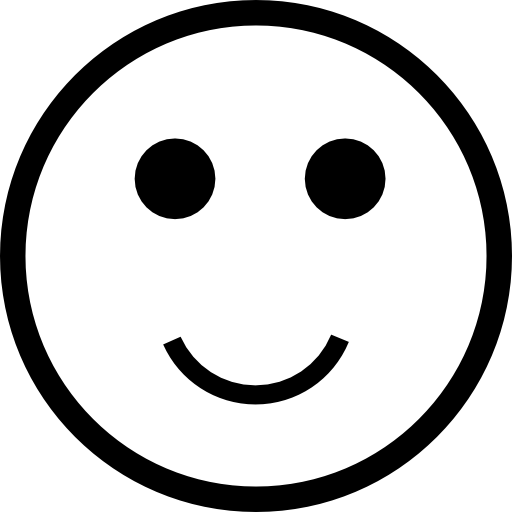 		หนูเต็มใจเข้าร่วมโครงการนี้ ลงชื่อ.............................................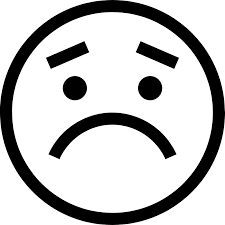 		หนูไม่เต็มใจเข้าร่วมโครงการนี้ ลงชื่อ.........................................				     ลงชื่อ………………………………..…............……..					      (....................................................................)      					         	ผู้วิจัย/ผู้ให้ข้อมูลและขอความยินยอม						  วันที่............/............../……...........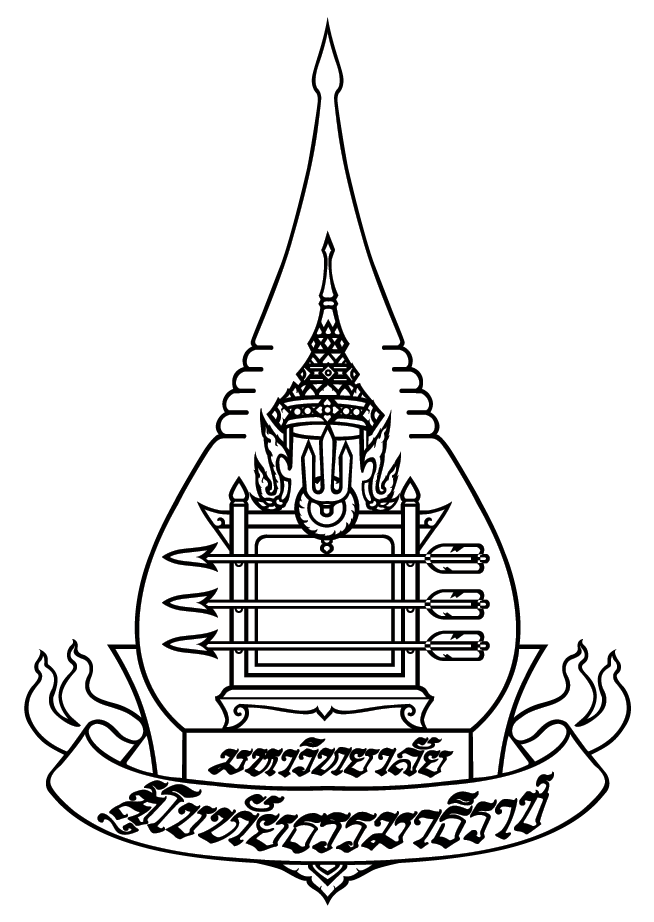 คณะกรรมการจริยธรรมการวิจัยในคนมหาวิทยาลัยสุโขทัยธรรมาธิราช AF-08_06หนังสือแสดงความยินยอมเข้าร่วมโครงการวิจัย 
สำหรับผู้เข้าร่วมโครงการที่เป็นเด็กอายุ 7 ปี ถึงต่ำกว่า 13 ปีเอกสารหมายเลข 1 เอกสารชี้แจงแก่ผู้ปกครองโดยนักวิจัย................./..............รหัสโครงการวิจัย (เจ้าหน้าที่กรอก)หนังสือแสดงความยินยอมเข้าร่วมโครงการวิจัย 
สำหรับผู้เข้าร่วมโครงการที่เป็นเด็กอายุ 7 ปี ถึงต่ำกว่า 13 ปีเอกสารหมายเลข 2 หนังสือแสดงความยินยอมจากผู้ปกครอง
ให้เข้าร่วมโครงการวิจัย................./..............รหัสโครงการวิจัย (เจ้าหน้าที่กรอก)หนังสือแสดงความยินยอมเข้าร่วมโครงการวิจัย 
สำหรับผู้เข้าร่วมโครงการที่เป็นเด็กอายุ 7 ปี ถึงต่ำกว่า 13 ปีเอกสารหมายเลข 3 หนังสือแสดงความยินยอมจาก
ผู้เข้าร่วมโครงการวิจัย................./..............รหัสโครงการวิจัย (เจ้าหน้าที่กรอก)